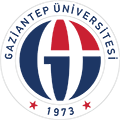 T.C.GAZİANTEP ÜNİVERSİTESİ İLAHİYAT FAKÜLTESİ DEKANLIĞINA..……………………………………………………………………………………………………………………………………………………………………..dolayı 202…-202… Akademik yılı ……-…..… yarıyılında ……………………………… Üniversitesi ………….. Fakültesi ………………. Bölümünde ………… süreyle  “Özel Öğrenci” olarak öğrenim görmek istiyorum.Gereğinin yapılmasını arz ederim. .…./……/202….      İmza                              					                                   	Adı Soyadı                                                                                                                   Ek	: 1-Özel Öğrencilik Gerekçesi	2- Özel Öğrenci ProtokolüAdı ve SoyadıT.C. No/Öğrenci No                                    /Sınıf/Program                                    /Telefon NoE-MailDanışmanıAdresi